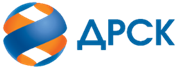 Акционерное Общество«Дальневосточная распределительная сетевая  компания»Протокол № 185/МР-ВПЗаседания закупочной комиссии по запросу котировок в электронной форме «Высоковольтные выключатели 35кВ», (27101-ТПИР-ТПИР ОТМ-2020-ДРСК)СПОСОБ И ПРЕДМЕТ ЗАКУПКИ: запрос котировок в электронной форме  «Высоковольтные выключатели 35кВ», (27101-ТПИР-ТПИР ОТМ-2020-ДРСК)КОЛИЧЕСТВО ПОДАННЫХ ЗАЯВОК НА УЧАСТИЕ В ЗАКУПКЕ: 5 (пять) заявок.ВОПРОСЫ, ВЫНОСИМЫЕ НА РАССМОТРЕНИЕ ЗАКУПОЧНОЙ КОМИССИИ: Об утверждении цен поступивших заявок УчастниковОб отклонении заявки Участника ООО " ТАВРИДА ЭЛЕКТРИК МСК "Об отклонении заявки Участника ООО "НТЭАЗ ЭЛЕКТРИК" Об отклонении заявки Участника ООО «ЕЛТА»О признании заявок соответствующими условиям Документации о закупкеО ранжировке заявокО выборе победителя закупки.РЕШИЛИ:По вопросу №1:                                                                                                            1.Признать объем полученной информации достаточным для принятия решения.2.Принять к рассмотрению заявки следующих участников.  По вопросу №2:Отклонить заявку Участника ООО " ТАВРИДА ЭЛЕКТРИК МСК " от дальнейшего рассмотрения на основании подпункта «г», 4.9.6 Документации о закупке, как несоответствующую следующим требованиям:По вопросу №3:Отклонить заявку Участника ООО " НТЭАЗ ЭЛЕКТРИК " от дальнейшего рассмотрения на основании подпункта «б», 4.9.6 Документации о закупке, как несоответствующую следующим требованиям:По вопросу №4:Отклонить заявку Участника ООО " ЕЛТА " от дальнейшего рассмотрения на основании подпункта «б», 4.9.6 Документации о закупке, как несоответствующую следующим требованиям:По вопросу №5:       1.Признать заявки: АО "ТОРГОВЫЙ ДОМ "УЗЭЛЕКТРОТЕХКОМПЛЕКТ", ООО «МИНУСИНСКАЯ ЭЛЕКТРОТЕХНИЧЕСКАЯ ПРОИЗВОДСТВЕННАЯ КОМПАНИЯ СИБИРЬ» соответствующими условиям Документации о закупке и принять их к дальнейшему рассмотрению.      По вопросу № 6:Утвердить ранжировку заявок:По вопросу № 6:Признать Победителем закупки Участника, занявшего 1 (первое) место в ранжировке по степени предпочтительности для Заказчика: ООО "МИНУСИНСКАЯ ЭЛЕКТРОТЕХНИЧЕСКАЯ ПРОИЗВОДСТВЕННАЯ КОМПАНИЯ СИБИРЬ" 
ИНН/КПП 2455038192/245501001ОГРН 1172468026390 с ценой заявки не более 1 175 000,00 руб. без учета НДС.Окончание срока поставки: до 01.05.2020г.Условия оплаты: Расчет за поставленное оборудование производится Покупателем в течение 30 (тридцати) календарных дней с  даты  подписания товарной накладной (ТОРГ-12) или Универсального передаточного документа (УПД)  на основании счета, выставленного Поставщиком. Гарантия на поставляемое оборудование: 60 месяцев. Время начала исчисления гарантийного срока – с момента ввода оборудования в эксплуатацию.Инициатору договора обеспечить подписание договора с Победителем не ранее чем через 10 (десять) календарных дней и не позднее 20 (двадцати) календарных дней после официального размещения итогового протокола по результатам закупки.Победителю закупки в срок не позднее 3 (трех) рабочих дней с даты официального размещения итогового протокола по результатам закупки обеспечить направление по адресу, указанному в Документации о закупке, информацию о цепочке собственников, включая бенефициаров (в том числе конечных), по форме и с приложением подтверждающих документов согласно Документации о закупке.Исп. Терёшкина Г.М.(4162)397-260Благовещенск ЕИС № 31908493656«17»  января 2020№п/пНаименование, адрес и ИНН Участника и/или его идентификационный номерДата и время регистрации заявкиОБЩЕСТВО С ОГРАНИЧЕННОЙ ОТВЕТСТВЕННОСТЬЮ "НТЭАЗ ЭЛЕКТРИК" 
ИНН/КПП 6615010205/668101001 
ОГРН 106961500363322.11.2019 08:38АКЦИОНЕРНОЕ ОБЩЕСТВО "ТОРГОВЫЙ ДОМ "УЗЭЛЕКТРОТЕХКОМПЛЕКТ" 
ИНН/КПП 7701931307/773001001 
ОГРН 111774671275322.11.2019 10:46ОБЩЕСТВО С ОГРАНИЧЕННОЙ ОТВЕТСТВЕННОСТЬЮ "МИНУСИНСКАЯ ЭЛЕКТРОТЕХНИЧЕСКАЯ ПРОИЗВОДСТВЕННАЯ КОМПАНИЯ СИБИРЬ" 
ИНН/КПП 2455038192/245501001 
ОГРН 117246802639022.11.2019 13:03ОБЩЕСТВО С ОГРАНИЧЕННОЙ ОТВЕТСТВЕННОСТЬЮ "ТАВРИДА ЭЛЕКТРИК МСК" 
ИНН/КПП 7701654251/771401001 
ОГРН 106774648718122.11.2019 15:51ОБЩЕСТВО С ОГРАНИЧЕННОЙ ОТВЕТСТВЕННОСТЬЮ "ЕЛТА" 
ИНН/КПП 2463040798/246001001 
ОГРН 102240212420525.11.2019 07:08№ п/пДата и время внесения изменений в заявкуНаименование участника закупкиЦена заявки на участие в закупке, руб. без НДС122.11.2019 08:38ОБЩЕСТВО С ОГРАНИЧЕННОЙ ОТВЕТСТВЕННОСТЬЮ "НТЭАЗ ЭЛЕКТРИК" 
ИНН/КПП 6615010205/668101001 
ОГРН 10696150036331 750 000222.11.2019 10:46АКЦИОНЕРНОЕ ОБЩЕСТВО "ТОРГОВЫЙ ДОМ "УЗЭЛЕКТРОТЕХКОМПЛЕКТ" 
ИНН/КПП 7701931307/773001001 
ОГРН 11177467127531 750 000322.11.2019 13:03ОБЩЕСТВО С ОГРАНИЧЕННОЙ ОТВЕТСТВЕННОСТЬЮ "МИНУСИНСКАЯ ЭЛЕКТРОТЕХНИЧЕСКАЯ ПРОИЗВОДСТВЕННАЯ КОМПАНИЯ СИБИРЬ" 
ИНН/КПП 2455038192/245501001 
ОГРН 11724680263901 175 000422.11.2019 15:51ОБЩЕСТВО С ОГРАНИЧЕННОЙ ОТВЕТСТВЕННОСТЬЮ "ТАВРИДА ЭЛЕКТРИК МСК" 
ИНН/КПП 7701654251/771401001 
ОГРН 10677464871811 780 000525.11.2019 07:08ОБЩЕСТВО С ОГРАНИЧЕННОЙ ОТВЕТСТВЕННОСТЬЮ "ЕЛТА" 
ИНН/КПП 2463040798/246001001 
ОГРН 10224021242051 351 250Основания для отклоненияВ опросном листе участника на Реклоузер Смарт 35 TER_Rec35_Smart1_Sub7 предложенные параметры номинального тока «не менее 1250А» не соответствуют требованиям опросного листа Приложение № 1.1.По результатам дополнительного запроса, замечание не снято. В опросном листе участника на Реклоузер Смарт 35 TER_Tec35_Smart1_Sub7 предложенные параметры номинального тока (не менее 1250 А) не соответствуют требованиям опросного листа (1600 А) Приложения 1.1., разъяснение участника по данному пункту не принимается ввиду того, что, согласно опросному листу на силовой трансформатор, закупаемый для ПС Западная, соотношение мощностей (пропускная способность обмоток) ВН-СН-НН – 63000/63000/63000, что соответствует распределению мощностей 100/100/100, а в приложенном расчете участника – 100/67/67, что неверно, следовательно, предоставленный расчет максимально допустимого рабочего тока на стороне СН неверен. Максимально допустимый рабочий ток для силового трансформатора на стороне СН составляет не менее 1325 А.№ п/пОснования для отклонения1.В заявке участника не предоставлены скан – копии договоров предмета закупки, либо их частей (с приложением документов, предусмотренных требованиями договора, подтверждающих факт его исполнения, подписанных с обеих сторон), к форме 9 п.7.9. Документации о закупке «Справка об опыте Участника», что не соответствует п.4.1. технических требований на проведение закупки.По результату проведенного дополнительного запроса замечание не снято, т.к. участник предоставил скан-копии договоров (без приложения документов, предусмотренных требованиями договора, подтверждающих факт его исполнения, подписанных с обеих сторон), к форме 9 п.7.9. Документации о закупке «Справка об опыте Участника», что не соответствует п.4.1. технических требований на проведение закупки.№ п/пОснования для отклонения1.В заявке участника отсутствует справка аффилированности участника закупки по форме Приложения №8, приведенной в Документации о закупке, что не соответствует п.4.1. технических требований на закупку.В связи с этим я считаю, что указанные несоответствия требованиям документации о закупке является достаточным основанием для отклонения основного предложения данного участника.По результату проведенного дополнительного запроса замечание не снято, т.к. участник предоставил скан-копии договоров, (без приложения документов, предусмотренных требованиями договора, подтверждающих факт его исполнения, подписанных с обеих сторон), к форме 9 п.7.9. Документации о закупке «Справка об опыте Участника», что не соответствует п.4.1. технических требований на проведение закупки.Место в ранжировкеНаименование участника закупкиДата и время регистрации заявкиЦена заявки на участие в закупке, руб. без учета НДСВозможность применения приоритета в соответствии с 925-ПП1 местоОБЩЕСТВО С ОГРАНИЧЕННОЙ ОТВЕТСТВЕННОСТЬЮ "МИНУСИНСКАЯ ЭЛЕКТРОТЕХНИЧЕСКАЯ ПРОИЗВОДСТВЕННАЯ КОМПАНИЯ СИБИРЬ" 
ИНН/КПП 2455038192/245501001 
ОГРН 117246802639022.11.2019 13:031 175 000,00нет2 местоАКЦИОНЕРНОЕ ОБЩЕСТВО "ТОРГОВЫЙ ДОМ "УЗЭЛЕКТРОТЕХКОМПЛЕКТ" 
ИНН/КПП 7701931307/773001001 
ОГРН 111774671275322.11.2019 10:461 750 000,00нетСекретарь комиссии ______________________М.Г. Елисеева